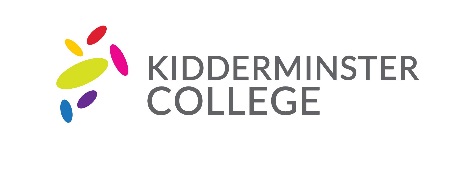 Kidderminster CollegePrevent ProcedureDate approved:		November 2017Approved by:			Senior Leadership TeamReview Date:			November 2018Executive Lead:		N/AResponsible Manager:	Assistant Principal – Learner EngagementContents1. IntroductionSection 26(1) of the Counter-Terrorism and Security Act 2015 (“the Act”) imposes a duty on “specified authorities”, when exercising their functions, to have due regard to the need to prevent people from being drawn into terrorism Further Education providers are “specified authorities”.  It is a condition of funding that all further education and independent training providers must comply with relevant legislation and any statutory responsibilities associated with the delivery of education and safeguarding of learners.“The aim of the Prevent Duty is to reduce the threat to the UK from terrorism by stopping people becoming terrorists or supporting terrorism”. Terrorist groups often draw on extremist ideology, developed by extremist organisations. “The Government has defined extremism in the Prevent strategy as: “vocal or active opposition to fundamental British values, including democracy, the rule of law, individual liberty and mutual respect and tolerance of different faiths and beliefs. We also include in our definition of extremism calls for the death of members of our armed forces”.2. Safeguarding and the Prevent DutyThe document ‘Keeping children safe in education (September 2016) identified radicalisation as one of sixteen additional safeguarding concerns. It is important that as part of Safeguarding, all students are protected from radicalisation. Kidderminster College recognises that members of staff and students have a role to play in preventing radicalisation. All complaints, allegations or suspicions relating to radicalisation must be taken seriously and discussed with the Division's Designated Safeguarding Lead.3. Definition of radicalisationRadicalisation is the process where someone has their vulnerabilities or susceptibilities exploited towards crime or terrorism – most often by a third party, who have their own agenda.Concerns related to radicalisationWhere there are concerns that a student is being radicalised or where there are concerns that a student is expressing extremist views, then in line with the government Prevent Duty guidance, these concerns must be raised in the same way that any other safeguarding concern would be raised. The member of staff with the concern should discuss their concerns with the Division's nominated manager with responsibility for child protection (Appendix 1). They will then confer with the Divisional Designated Safeguarding Lead. If they consider that the information given indicates that the learner may be at risk of radicalisation they will make a referral in line with the Prevent Duty guidelines.4. People responsible Safeguarding and Prevent Safeguarding is everyone’s responsibility however there are specific staff with responsibility for safeguarding issues at Kidderminster College and they are referred to in this document as “nominated managers”, “Divisional designated managers” or "NCG's designated lead”. A list of names, titles and contact details for these managers, other relevant members of staff and other relevant agencies is attached at Appendix 1. 
5. Reporting concernsWhere staff have concerns about a learner or learners who may be displaying or demonstrating behaviours which could be considered to be linked to radicalisation, then these concerns must be reported to the nominated manager for safeguarding or in their absence a deputy designated safeguarding manager as soon as possible and within 2 hours. The form in Appendix 3 should be used to record the information.The names and contact details of managers who have responsibility for Prevent issues are included in Appendix 1. If you are unable to contact the nominated manager in your Division or the Divisional deputy designated manager, you should contact the NCG Designated Manager immediately.If a learner is in immediate danger or at risk of serious harm, for example in a life threatening situation, call the emergency services by dialling 999. You must then communicate the information to the appropriate manager/s in college (see appendix 1)A flowchart describing this referral process is attached at Appendix 3.At no point should college staff undertake any investigatory interviews.Written Records - The Divisional Designated Safeguarding Lead  shall retain a copy of:
The report to local Prevent TeamAny notes, memoranda or correspondence dealing with the matterAny other relevant materialCopies of reports, notes etc should be kept securely locked at all times, and kept for a period of 7 years6. Allegations about a Member of Staff The following procedures must be applied where allegations relating to the radicalisation of a member of staff are received.
There are a number of sources from which a concern or an allegation might arise, including from:
A learnerA parentA member of the publicA disciplinary investigation Another member of staffThe person to whom an allegation or concern is reported must not question or investigate the matter further; they must:
Treat the matter seriously;
Avoid asking leading questions and keep an open mind;
Make a written record of the information as soon as possible which should include:
the name of the complainant When and where the alleged incident took place, including date and timeWho was presentThe account of what is alleged to have happenedYour name, signature and dateThe form in Appendix 3 should be used to record the information.Contact the nominated manager immediately to report that an allegation has been made
The nominated manager who is also the Divisional Designated Safeguarding Lead will contact the Head of HR.
If the nominated member of staff is unavailable, you should report directly to the Deputy Designated Manager.
If neither the nominated nor Deputy Designated Manager are available, contact the Divisional Head of HR or NCG’s designated manager for further guidance.Initial action by the Divisional Designated Safeguarding Lead
The Divisional Designated Safeguarding Lead must report an allegation to the Prevent Team at West Mercia PoliceIf a concern or an allegation requiring immediate attention is received outside normal office hours the Divisional Designated Safeguarding Lead must consult immediately with the local Prevent Team.Malicious AllegationsWhere it is subsequently found that an allegation was made with malice aforethought, the Division will determine an appropriate course of action. This may include disciplinary action against the accuser, acceptance of a written apology (subject to agreement about future behaviour) or other such sanctions as are deemed appropriate.Appendix 1Prevent Procedure - List of Useful Names and Contact DetailsKidderminster College Group – Internal ContactsOther useful contact details – ExternalKIDDERMINSTERAppendix 2PREVENTREFERRAL FLOW CHARTAppendix 3	KIDDERMINSTER COLLEGE  	 	 	 	 	 	Appendix 1 MANAGING DISCLOSURE – GUIDANCE FOR STAFF A wide range of possible situations can fall into the category of a ‘disclosure’.  Because it is impossible to know in advance what a young person or adult at risk will say, it is advisable to follow the suggestions outlined below.  Young people or adults at risk will probably tell you about incidents involving bullying or bribes, perhaps from peers.  However young people or adults at risk who live in abusive situations, commonly ask trusted adults for help with minor anxieties.  It can be a way of seeking out a safe situation in which to confide a major concern. 
It is important to remember: Most young people and adults at risk make some attempt to ‘tell’ in the early stages of abuse.  Often they are not heard.  They may never tell again Sexual abuse of a young person or adult at risk within a family usually only ends when the secret is told.  Such abuse can be ongoing over many years.  It is rarely a one-off event. No one really wants to hear that a young person or adult at risk is being abused but unless someone hears, the abuse goes on It is not, however, the responsibility of the tutor to investigate suspected abuse. Care must be taken in asking and interpreting responses to questions about indications of abuse from young people or an adult at risk.  Tutors should not ask the young person or adult at risk leading questions as this can later be interpreted as putting ideas into the mind of a young person or adult at risk.  The chief task is to listen to the young person or adult at risk and not interrupt if he or she is freely recalling significant events and to make a note of the discussion to pass on to the college designated staff for safeguarding issues.  As regards school links students, a copy of this note will be passed to the 14-19 Area Curriculum Co-ordinator by the designated staff.  The note should record the time, date, place and people who were present as well as what was said.  A copy of this is overleaf. Tutors should never give undertakings of absolute confidentiality to a learner. When a young person or adult at risk tells: If they disclose directly, remember that it has taken a lot of courage to get to this point and your response is crucial.  This young person or adult at risk has chosen you as someone they trust.  Specific care and/or assistance may be needed when communicating with learners with mental capacity difficulties. Listen seriously: abused young people or adults at risk are often threatened by the perpetrator that they will not be believed.  Listen in an impartial way without value judgements and show the young person or adult at risk that you take their problem seriously.  Tell the young person or adult at risk that you accept what they say.  Choose a place to talk where you will not be interrupted. Reassure the young person or adult at risk:  the threats that young people or adults at risk live under to keep the secret are very powerful and they will be frightened of the consequences of telling.  Reassure them that they have done the right thing.  Tell them they are not to blame.  Offer ongoing support and tell them that you will follow through their disclosure. Empathise:  don’t tell the young person or adult at risk how they should feel.  Validate their feelings and just listen.  Avoid asking questions but feedback what they say if you need to respond verbally. Following a disclosure a staff should immediately talk to a designated safeguarding team member (Helen Basnett, Cat Draper, Yvette Kay, Ian Hinksman, Liz Dew, Lisa Lawson) 1.Introductionpage 22.Safeguarding and the Prevent Duty  page 23.Definition of radicalisation page 24.People responsible for Safeguarding and Prevent page 35.Reporting concernspage 36.Allegations about a member of staffpage 47AppendicesAppendix 1    List of Useful names and Contact DetailsAppendix 2    Prevent Referral FlowchartAppendix 3    Recording informationpage 6Name TitleOrganisationTel. NumberNCG DESIGNATED MANAGERNCG DESIGNATED MANAGERNCG DESIGNATED MANAGERNCG DESIGNATED MANAGERLynne GriffinGroup Director Human Resources and Organisational DevelopmentNCG0191 200 4134DIVISIONAL DESIGNATED SAFEGUARDING LEAD DIVISIONAL DESIGNATED SAFEGUARDING LEAD DIVISIONAL DESIGNATED SAFEGUARDING LEAD DIVISIONAL DESIGNATED SAFEGUARDING LEAD Cat DraperAssistant PrincipalKidderminster College Division01562 512070DIVISIONAL DEPUTY DESIGNATED MANAGERSDIVISIONAL DEPUTY DESIGNATED MANAGERSDIVISIONAL DEPUTY DESIGNATED MANAGERSDIVISIONAL DEPUTY DESIGNATED MANAGERSIan HinksmanHead of Learning SupportKidderminster College Division01562 512069DIVISIONAL NOMINATED MANAGER - KIDDERMINSTERDIVISIONAL NOMINATED MANAGER - KIDDERMINSTERDIVISIONAL NOMINATED MANAGER - KIDDERMINSTERDIVISIONAL NOMINATED MANAGER - KIDDERMINSTERHelen BasnettLearner Services ManagerKidderminster College Division01562 512020CONTACTS OF SENIOR STAFFTitleOrganisationTel. NumberGROUP CHIEF EXECUTIVEGROUP CHIEF EXECUTIVEGROUP CHIEF EXECUTIVEGROUP CHIEF EXECUTIVEJoe DochertyChief ExecutiveNCG0191 200 4011DIVISIONAL HEADDIVISIONAL HEADDIVISIONAL HEADDIVISIONAL HEADAndy DobsonPrincipalKidderminster College Division01562 51207407876356092Senior Leadership Team Senior Leadership Team Senior Leadership Team Senior Leadership Team Cat DraperAssistant Principal Kidderminster College Division01562 512072Palvinder SinghVice Principal Kidderminster College Division01562 512070Adrian WardVice Principal Kidderminster College Division01562 512055Prevent Team West Mercia PoliceEmailPhone NumberDC Manjit Sidhuprevent@warwickshirewestmercia.pnn.police.uk01386 591825DC James Bryonprevent@warwickshirewestmercia.pnn.police.uk01386 591825DC Craig Colleyprevent@warwickshirewestmercia.pnn.police.uk01386 591825Worcestershire Local AuthorityEmailPhone NumberPaul Kinsellapkinsella@worcestershire.gov.uk01905 846550SAFEGUARDING YOUNG PEOPLE AND ADULTS AT RISK CONCERN LOGPlease consider the Guidance Notes overleaf before completing.  This form should be used when a learner discloses to any member of staff or volunteer that they or another learner is suffering or is at risk of abuse Name of Learner at risk Name of Learner at risk Date of Birth: Date of Birth: Date and Time (concern log completed) Date and Time (concern log completed) Learner ID No: Learner ID No: Names of anyone else present (witnesses)? Names of anyone else present (witnesses)? Names of anyone else present (witnesses)? Names of anyone else present (witnesses)? Reason (s) for recording the incident:  N.B.  Please record the following types of information (in the young person’s or adult’s at risk own words/communications) and only if offered by them.  Do not interrogate to seek an answer.  DO NOT investigate. Who (the alleged perpetrator, name or description)   What (the disclosure, a record of what was said in learner’s exact words or phrases; distinguish between fact, observation, allegation and opinion; note non verbal behaviour) - use continuation sheet if necessary) Where (the location where the incident happened) When (the safeguarding incident / concern / disclosure occurred) To whom did you report the incident  Any immediate treatment required (first aid, etc) Description of any injuries  Reason (s) for recording the incident:  N.B.  Please record the following types of information (in the young person’s or adult’s at risk own words/communications) and only if offered by them.  Do not interrogate to seek an answer.  DO NOT investigate. Who (the alleged perpetrator, name or description)   What (the disclosure, a record of what was said in learner’s exact words or phrases; distinguish between fact, observation, allegation and opinion; note non verbal behaviour) - use continuation sheet if necessary) Where (the location where the incident happened) When (the safeguarding incident / concern / disclosure occurred) To whom did you report the incident  Any immediate treatment required (first aid, etc) Description of any injuries  Reason (s) for recording the incident:  N.B.  Please record the following types of information (in the young person’s or adult’s at risk own words/communications) and only if offered by them.  Do not interrogate to seek an answer.  DO NOT investigate. Who (the alleged perpetrator, name or description)   What (the disclosure, a record of what was said in learner’s exact words or phrases; distinguish between fact, observation, allegation and opinion; note non verbal behaviour) - use continuation sheet if necessary) Where (the location where the incident happened) When (the safeguarding incident / concern / disclosure occurred) To whom did you report the incident  Any immediate treatment required (first aid, etc) Description of any injuries  Reason (s) for recording the incident:  N.B.  Please record the following types of information (in the young person’s or adult’s at risk own words/communications) and only if offered by them.  Do not interrogate to seek an answer.  DO NOT investigate. Who (the alleged perpetrator, name or description)   What (the disclosure, a record of what was said in learner’s exact words or phrases; distinguish between fact, observation, allegation and opinion; note non verbal behaviour) - use continuation sheet if necessary) Where (the location where the incident happened) When (the safeguarding incident / concern / disclosure occurred) To whom did you report the incident  Any immediate treatment required (first aid, etc) Description of any injuries  Was the learner able to provide informed consent to share information Was the learner able to provide informed consent to share information Was the learner able to provide informed consent to share information Yes  /  No (please circle) If No, did you explain that you would have to share this information with a designated safeguarding team member and why (statutory requirement of safeguarding) If No, did you explain that you would have to share this information with a designated safeguarding team member and why (statutory requirement of safeguarding) If No, did you explain that you would have to share this information with a designated safeguarding team member and why (statutory requirement of safeguarding) Yes  /  No (please circle) If Yes, what did the learner say: If Yes, what did the learner say: If Yes, what did the learner say: If Yes, what did the learner say: Please check to make sure that your report is legible and content will also be clear to an independent reader in the future Please check to make sure that your report is legible and content will also be clear to an independent reader in the future Please check to make sure that your report is legible and content will also be clear to an independent reader in the future Please check to make sure that your report is legible and content will also be clear to an independent reader in the future Your Name Please print………………………………… Please sign…………………………………… Job Title Contact number Job Title Contact number Job Title Contact number Training Provider name (if not Kidderminster College) Training Provider name (if not Kidderminster College) Training Provider name (if not Kidderminster College) Training Provider name (if not Kidderminster College) Please pass this form to a designated safeguarding team member (Helen Basnett, Cat Draper, Yvette Kay, Ian Hinksman, Liz Dew, Lisa Lawson) Please pass this form to a designated safeguarding team member (Helen Basnett, Cat Draper, Yvette Kay, Ian Hinksman, Liz Dew, Lisa Lawson) Please pass this form to a designated safeguarding team member (Helen Basnett, Cat Draper, Yvette Kay, Ian Hinksman, Liz Dew, Lisa Lawson) Please pass this form to a designated safeguarding team member (Helen Basnett, Cat Draper, Yvette Kay, Ian Hinksman, Liz Dew, Lisa Lawson) DoListen carefully to what is saidAllow the pace of the conversation to be dictated by the learner(Specific care and/or assistance may be needed when communicating with SLDD learners)Make notes of the details of the disclosure using the learner’s words/communications where possible.Ask only open questions, such as:How did that happen?What was happening at the time?Anything else you want to tell me?Accept what the learner says. Do not ask for further detailsAcknowledge how hard it was for them to tellReassure the learner that they have done the right thingExplain who you will have to tell (the DSO) and why (You may need large key symbol cue cards depending on individual and level of communication)Don’tBurden the learner with guilt by asking questions such as “why didn’t you tell me before?”Interrogate or pressure the learner to provide informationPromise to keep the information confidential or make promises that you cannot keep such as “it will be alright now” (breaking confidence would be inappropriate, it is better to say that you might have to tell someone)Ask questions which may be considered as suggesting what might have happened, or who has perpetrated the abuseCriticise the perpetratorForce the learner to repeat what s/he has said in front of another personUndress the learner or examine clothed parts of their body